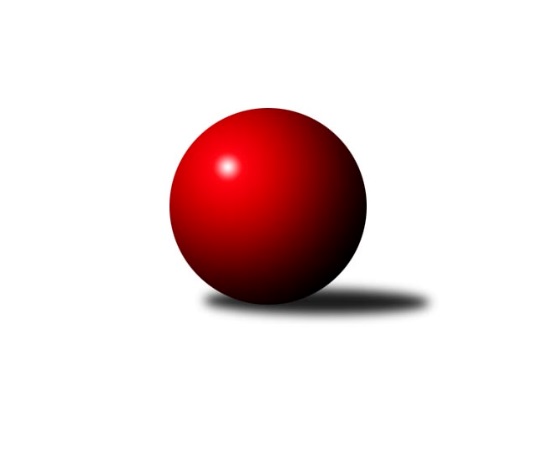 Č.6Ročník 2012/2013	3.11.2012Nejlepšího výkonu v tomto kole: 2541 dosáhlo družstvo: TJ VOKD Poruba ˝B˝Krajský přebor MS 2012/2013Výsledky 6. kolaSouhrnný přehled výsledků:TJ Unie Hlubina˝B˝	- TJ Nový Jičín ˝A˝	6:10	2512:2534		2.11.TJ Sokol Bohumín ˝B˝	- TJ Frenštát p.R.˝A˝	12:4	2480:2427		2.11.TJ Sokol Dobroslavice ˝A˝	- TJ  Krnov ˝B˝	4:12	2361:2405		3.11.TJ Spartak Bílovec ˝A˝	- TJ Horní Benešov ˝C˝	14:2	2441:2272		3.11.TJ Opava ˝C˝	- TJ VOKD Poruba ˝B˝	6:10	2525:2541		3.11.TJ Horní Benešov ˝D˝	- KK Minerva Opava ˝B˝	6:10	2320:2382		3.11.Tabulka družstev:	1.	TJ  Krnov ˝B˝	6	4	1	1	66 : 30 	 	 2389	9	2.	TJ Spartak Bílovec ˝A˝	6	4	0	2	62 : 34 	 	 2349	8	3.	TJ Sokol Bohumín ˝B˝	6	4	0	2	54 : 42 	 	 2428	8	4.	TJ Horní Benešov ˝C˝	6	4	0	2	53 : 43 	 	 2420	8	5.	KK Minerva Opava ˝B˝	6	4	0	2	52 : 44 	 	 2460	8	6.	TJ VOKD Poruba ˝B˝	6	3	1	2	50 : 46 	 	 2462	7	7.	TJ Opava ˝C˝	6	3	0	3	51 : 45 	 	 2368	6	8.	TJ Nový Jičín ˝A˝	6	3	0	3	42 : 54 	 	 2429	6	9.	TJ Sokol Dobroslavice ˝A˝	6	2	1	3	48 : 48 	 	 2407	5	10.	TJ Frenštát p.R.˝A˝	6	2	0	4	46 : 50 	 	 2394	4	11.	TJ Unie Hlubina˝B˝	6	1	0	5	28 : 68 	 	 2358	2	12.	TJ Horní Benešov ˝D˝	6	0	1	5	24 : 72 	 	 2305	1Podrobné výsledky kola:	 TJ Unie Hlubina˝B˝	2512	6:10	2534	TJ Nový Jičín ˝A˝	Josef Kyjovský	 	 193 	 228 		421 	 0:2 	 451 	 	226 	 225		Radek Škarka	Stanislav Navalaný	 	 196 	 196 		392 	 0:2 	 427 	 	224 	 203		Jiří Madecký	Josef Hájek	 	 202 	 214 		416 	 2:0 	 386 	 	186 	 200		Jiří Hradil	Martin Ferenčík	 	 209 	 213 		422 	 2:0 	 410 	 	214 	 196		Josef Zavacký	Petr Foniok	 	 220 	 193 		413 	 0:2 	 450 	 	227 	 223		Michal Pavič	Roman Grüner	 	 229 	 219 		448 	 2:0 	 410 	 	220 	 190		Ján Pelikánrozhodčí: Nejlepší výkon utkání: 451 - Radek Škarka	 TJ Sokol Bohumín ˝B˝	2480	12:4	2427	TJ Frenštát p.R.˝A˝	Karol Nitka	 	 192 	 175 		367 	 0:2 	 412 	 	195 	 217		Jiří Ambrož	Libor Krajčí	 	 182 	 211 		393 	 0:2 	 419 	 	211 	 208		Milan Kučera	Lukáš Modlitba	 	 221 	 200 		421 	 2:0 	 411 	 	200 	 211		Zdeněk Bordovský	Miroslav Paloc	 	 215 	 211 		426 	 2:0 	 374 	 	201 	 173		Tomáš Binek	Jaromír Piska	 	 208 	 210 		418 	 2:0 	 400 	 	209 	 191		Jaroslav Petr	Josef Kuzma	 	 235 	 220 		455 	 2:0 	 411 	 	201 	 210		Ladislav Petrrozhodčí: Nejlepší výkon utkání: 455 - Josef Kuzma	 TJ Sokol Dobroslavice ˝A˝	2361	4:12	2405	TJ  Krnov ˝B˝	Karel Ridl	 	 168 	 203 		371 	 0:2 	 404 	 	200 	 204		Pavel Jalůvka	Ivo Kovářík	 	 201 	 191 		392 	 0:2 	 430 	 	212 	 218		František Vícha	Karel Kuchař	 	 221 	 226 		447 	 2:0 	 372 	 	186 	 186		Miluše Rychová	Josef Schwarz	 	 180 	 188 		368 	 0:2 	 403 	 	200 	 203		Jaromír Čech	Martin Třečák	 	 200 	 191 		391 	 0:2 	 407 	 	222 	 185		Vladimír Vavrečka	Lumír Kocián	 	 188 	 204 		392 	 2:0 	 389 	 	211 	 178		Jaroslav Lakomýrozhodčí: Nejlepší výkon utkání: 447 - Karel Kuchař	 TJ Spartak Bílovec ˝A˝	2441	14:2	2272	TJ Horní Benešov ˝C˝	Karel Šnajdárek	 	 193 	 209 		402 	 2:0 	 344 	 	190 	 154		Miroslav Petřek st.	Pavel Šmydke *1	 	 197 	 225 		422 	 2:0 	 408 	 	231 	 177		Jaromír Hendrych	Rostislav Klazar	 	 226 	 193 		419 	 2:0 	 389 	 	198 	 191		Michal Rašťák	Vladimír Štacha	 	 199 	 183 		382 	 0:2 	 389 	 	188 	 201		David Láčík	Milan Binar	 	 208 	 218 		426 	 2:0 	 360 	 	177 	 183		Michal Krejčiřík	Karel Mareček	 	 200 	 190 		390 	 2:0 	 382 	 	181 	 201		Jaromír Hendrych ml.rozhodčí: střídání: *1 od 1. hodu Antonín FabíkNejlepší výkon utkání: 426 - Milan Binar	 TJ Opava ˝C˝	2525	6:10	2541	TJ VOKD Poruba ˝B˝	Michal Blažek	 	 222 	 217 		439 	 2:0 	 412 	 	201 	 211		Michal Bezruč	Rudolf Tvrdoň	 	 199 	 216 		415 	 2:0 	 390 	 	206 	 184		Jan Žídek	Jana Tvrdoňová	 	 192 	 225 		417 	 0:2 	 466 	 	214 	 252		Petr Oravec	Petr Schwalbe	 	 197 	 218 		415 	 0:2 	 429 	 	217 	 212		Václav Boháčík	Svatopluk Kříž	 	 190 	 187 		377 	 0:2 	 425 	 	209 	 216		Břetislav Mrkvica	Karel Škrobánek	 	 242 	 220 		462 	 2:0 	 419 	 	203 	 216		Jaroslav Kleknerrozhodčí: Nejlepší výkon utkání: 466 - Petr Oravec	 TJ Horní Benešov ˝D˝	2320	6:10	2382	KK Minerva Opava ˝B˝	Jindřich Dankovič	 	 167 	 204 		371 	 0:2 	 404 	 	193 	 211		Jan Král	Vladislav Vavrák	 	 199 	 202 		401 	 2:0 	 371 	 	191 	 180		Renáta Smijová	Zdeňka Habartová	 	 186 	 200 		386 	 2:0 	 385 	 	207 	 178		Jana Martínková	Marek Bilíček	 	 164 	 189 		353 	 0:2 	 375 	 	189 	 186		Karel Vágner	Michael Dostál	 	 222 	 208 		430 	 2:0 	 403 	 	206 	 197		Vladimír Staněk	Zdeněk Smrža	 	 176 	 203 		379 	 0:2 	 444 	 	211 	 233		Tomáš Králrozhodčí: Nejlepší výkon utkání: 444 - Tomáš KrálPořadí jednotlivců:	jméno hráče	družstvo	celkem	plné	dorážka	chyby	poměr kuž.	Maximum	1.	Tomáš Král 	KK Minerva Opava ˝B˝	434.50	294.2	140.3	3.7	5/5	(469)	2.	Michal Pavič 	TJ Nový Jičín ˝A˝	431.25	296.8	134.5	4.3	4/5	(450)	3.	Luděk Zeman 	TJ Horní Benešov ˝C˝	425.33	291.0	134.3	6.7	2/3	(439)	4.	Ladislav Petr 	TJ Frenštát p.R.˝A˝	422.33	289.5	132.8	3.4	4/4	(466)	5.	David Láčík 	TJ Horní Benešov ˝C˝	421.50	284.4	137.1	4.8	3/3	(447)	6.	Karel Šnajdárek 	TJ Spartak Bílovec ˝A˝	420.50	288.7	131.8	5.2	3/3	(443)	7.	Petr Oravec 	TJ VOKD Poruba ˝B˝	420.17	288.7	131.5	8.8	4/4	(466)	8.	René Gazdík 	TJ Sokol Dobroslavice ˝A˝	419.00	288.3	130.8	5.1	4/4	(449)	9.	Josef Zavacký 	TJ Nový Jičín ˝A˝	416.38	285.1	131.3	7.5	4/5	(444)	10.	Jaromír Piska 	TJ Sokol Bohumín ˝B˝	416.25	282.3	133.9	6.4	3/3	(430)	11.	Jaromír Hendrych 	TJ Horní Benešov ˝C˝	416.00	280.9	135.1	7.8	3/3	(442)	12.	Josef Kuzma 	TJ Sokol Bohumín ˝B˝	415.00	281.5	133.5	4.6	2/3	(455)	13.	Miroslav Paloc 	TJ Sokol Bohumín ˝B˝	413.67	294.7	119.0	7.0	2/3	(426)	14.	Václav Boháčík 	TJ VOKD Poruba ˝B˝	410.50	289.0	121.5	9.0	4/4	(432)	15.	Vladimír Vavrečka 	TJ  Krnov ˝B˝	410.40	284.6	125.8	5.2	5/5	(424)	16.	Vladimír Staněk 	KK Minerva Opava ˝B˝	408.50	286.9	121.6	6.3	4/5	(441)	17.	Michal Bezruč 	TJ VOKD Poruba ˝B˝	408.33	284.9	123.4	6.2	4/4	(422)	18.	Jan Král 	KK Minerva Opava ˝B˝	408.20	280.3	127.9	7.1	5/5	(465)	19.	Jan Žídek 	TJ VOKD Poruba ˝B˝	407.38	288.9	118.5	10.6	4/4	(438)	20.	Dana Lamichová 	TJ Opava ˝C˝	407.33	288.2	119.2	6.8	3/3	(449)	21.	Karel Škrobánek 	TJ Opava ˝C˝	406.83	283.2	123.7	6.7	3/3	(462)	22.	Libor Jurečka 	TJ Nový Jičín ˝A˝	406.50	284.0	122.5	6.1	4/5	(428)	23.	Jiří Madecký 	TJ Nový Jičín ˝A˝	406.10	281.7	124.4	5.7	5/5	(427)	24.	Jaroslav Lakomý 	TJ  Krnov ˝B˝	405.40	283.4	122.0	8.6	5/5	(458)	25.	Jan Pospěch 	TJ Nový Jičín ˝A˝	404.88	281.1	123.8	7.6	4/5	(440)	26.	Břetislav Mrkvica 	TJ VOKD Poruba ˝B˝	404.67	278.0	126.7	5.2	3/4	(425)	27.	Milan Kučera 	TJ Frenštát p.R.˝A˝	404.33	277.9	126.4	4.1	4/4	(439)	28.	Roman Grüner 	TJ Unie Hlubina˝B˝	404.33	285.7	118.7	10.4	4/4	(453)	29.	František Vícha 	TJ  Krnov ˝B˝	403.60	274.5	129.1	7.3	5/5	(430)	30.	Michael Dostál 	TJ Horní Benešov ˝D˝	403.50	281.3	122.3	5.8	4/4	(430)	31.	Josef Hájek 	TJ Unie Hlubina˝B˝	403.13	280.3	122.9	7.9	4/4	(451)	32.	Pavel Jalůvka 	TJ  Krnov ˝B˝	403.00	279.0	124.0	6.1	4/5	(412)	33.	Lumír Kocián 	TJ Sokol Dobroslavice ˝A˝	403.00	286.3	116.7	7.7	3/4	(424)	34.	Josef Schwarz 	TJ Sokol Dobroslavice ˝A˝	401.83	275.9	125.9	6.8	4/4	(436)	35.	Svatopluk Kříž 	TJ Opava ˝C˝	401.75	280.3	121.5	8.5	2/3	(417)	36.	Michal Krejčiřík 	TJ Horní Benešov ˝C˝	400.89	275.7	125.2	7.4	3/3	(463)	37.	Jaromír Hendrych ml. 	TJ Horní Benešov ˝C˝	400.67	277.6	123.1	5.8	3/3	(464)	38.	Karol Nitka 	TJ Sokol Bohumín ˝B˝	400.08	284.6	115.5	10.1	3/3	(424)	39.	Josef Kyjovský 	TJ Unie Hlubina˝B˝	399.67	282.8	116.9	9.3	3/4	(430)	40.	Renáta Smijová 	KK Minerva Opava ˝B˝	398.60	283.7	114.9	8.8	5/5	(434)	41.	Zdeněk Bordovský 	TJ Frenštát p.R.˝A˝	397.83	273.5	124.3	6.5	4/4	(425)	42.	Libor Krajčí 	TJ Sokol Bohumín ˝B˝	396.75	278.7	118.1	8.0	3/3	(415)	43.	Zdeněk Smrža 	TJ Horní Benešov ˝D˝	395.75	285.6	110.2	8.8	4/4	(420)	44.	Karel Kuchař 	TJ Sokol Dobroslavice ˝A˝	395.08	275.8	119.3	7.3	4/4	(447)	45.	Miluše Rychová 	TJ  Krnov ˝B˝	395.00	276.0	119.0	6.8	5/5	(415)	46.	Karel Ridl 	TJ Sokol Dobroslavice ˝A˝	394.50	281.5	113.0	9.1	4/4	(427)	47.	Vladimír Štacha 	TJ Spartak Bílovec ˝A˝	394.25	278.6	115.7	7.4	3/3	(429)	48.	Rudolf Tvrdoň 	TJ Opava ˝C˝	394.17	284.6	109.6	9.5	3/3	(415)	49.	Martin Ferenčík 	TJ Unie Hlubina˝B˝	393.67	272.3	121.3	9.8	3/4	(422)	50.	Marek Bilíček 	TJ Horní Benešov ˝D˝	393.67	277.8	115.8	7.0	3/4	(419)	51.	Petr Foniok 	TJ Unie Hlubina˝B˝	392.83	284.0	108.8	11.3	4/4	(417)	52.	Milan Binar 	TJ Spartak Bílovec ˝A˝	392.58	277.0	115.6	7.0	3/3	(426)	53.	Rostislav Klazar 	TJ Spartak Bílovec ˝A˝	391.33	266.0	125.3	5.5	2/3	(424)	54.	Jaroslav Petr 	TJ Frenštát p.R.˝A˝	389.25	270.0	119.3	5.2	4/4	(430)	55.	Lubomír Škrobánek 	TJ Opava ˝C˝	388.67	268.8	119.9	7.7	3/3	(452)	56.	Michal Rašťák 	TJ Horní Benešov ˝C˝	386.08	278.2	107.9	8.3	3/3	(414)	57.	Lukáš Modlitba 	TJ Sokol Bohumín ˝B˝	386.00	281.2	104.8	10.4	3/3	(441)	58.	Tomáš Binek 	TJ Frenštát p.R.˝A˝	385.11	276.1	109.0	9.0	3/4	(398)	59.	Zdeněk Kment 	TJ Horní Benešov ˝D˝	382.67	275.3	107.3	9.5	3/4	(415)	60.	Antonín Fabík 	TJ Spartak Bílovec ˝A˝	382.56	280.0	102.6	10.8	3/3	(422)	61.	Jana Tvrdoňová 	TJ Opava ˝C˝	382.33	276.0	106.3	9.5	2/3	(459)	62.	Petr Schwalbe 	TJ Opava ˝C˝	380.33	276.7	103.7	12.0	2/3	(415)	63.	Jiří Chylík 	TJ  Krnov ˝B˝	380.00	269.5	110.5	8.3	4/5	(415)	64.	Karel Mareček 	TJ Spartak Bílovec ˝A˝	378.67	268.9	109.8	11.7	3/3	(406)	65.	Miroslav Petřek  st.	TJ Horní Benešov ˝C˝	375.75	255.3	120.5	10.0	2/3	(422)	66.	Zdeňka Habartová 	TJ Horní Benešov ˝D˝	374.17	272.0	102.2	11.7	4/4	(411)	67.	Vladislav Vavrák 	TJ Horní Benešov ˝D˝	367.08	268.8	98.3	10.7	4/4	(401)	68.	Jiří Hradil 	TJ Nový Jičín ˝A˝	359.75	250.5	109.3	10.1	4/5	(386)	69.	Miloslav Palička 	TJ Unie Hlubina˝B˝	353.33	257.0	96.3	14.0	3/4	(364)		Jan Zaškolný 	TJ Sokol Bohumín ˝B˝	456.00	313.0	143.0	8.0	1/3	(456)		Michal Blažek 	TJ Opava ˝C˝	446.67	302.3	144.3	4.3	1/3	(457)		Radek Škarka 	TJ Nový Jičín ˝A˝	446.33	302.0	144.3	4.7	3/5	(460)		Lukáš Trojek 	TJ VOKD Poruba ˝B˝	426.00	288.5	137.5	5.5	2/4	(430)		Rudolf Riezner 	TJ Unie Hlubina˝B˝	424.00	295.0	129.0	5.0	1/4	(424)		Mária Konečná 	KK Minerva Opava ˝B˝	423.67	282.7	141.0	6.0	3/5	(447)		Petr Frank 	KK Minerva Opava ˝B˝	420.67	287.3	133.3	6.7	3/5	(442)		Pavel Šmydke 	TJ Spartak Bílovec ˝A˝	416.00	282.0	134.0	2.5	1/3	(442)		Ivo Kovářík 	TJ Sokol Dobroslavice ˝A˝	416.00	286.8	129.2	2.5	2/4	(433)		Lubomír Jančár 	TJ Unie Hlubina˝B˝	416.00	305.0	111.0	10.0	1/4	(416)		Zdeněk Mžik 	TJ VOKD Poruba ˝B˝	413.00	296.0	117.0	6.0	1/4	(413)		Jana Martínková 	KK Minerva Opava ˝B˝	412.50	284.3	128.2	7.5	3/5	(451)		Jaroslav Klekner 	TJ VOKD Poruba ˝B˝	412.17	279.7	132.5	4.7	2/4	(422)		Jiří Ambrož 	TJ Frenštát p.R.˝A˝	412.00	288.0	124.0	5.0	1/4	(412)		Filip Morávek 	TJ Horní Benešov ˝D˝	411.00	281.0	130.0	7.0	1/4	(411)		Miroslav Makový 	TJ Frenštát p.R.˝A˝	411.00	289.0	122.0	7.0	1/4	(411)		Roman Klímek 	TJ VOKD Poruba ˝B˝	405.00	275.0	130.0	6.0	1/4	(405)		Jaromír Čech 	TJ  Krnov ˝B˝	403.50	288.0	115.5	8.0	2/5	(404)		Zdeněk Michna 	TJ Frenštát p.R.˝A˝	400.00	286.5	113.5	8.5	2/4	(405)		Martin Třečák 	TJ Sokol Dobroslavice ˝A˝	398.33	278.7	119.7	3.7	1/4	(411)		Jiří Štroch 	TJ Unie Hlubina˝B˝	393.00	269.0	124.0	7.0	1/4	(393)		Stanislav Navalaný 	TJ Unie Hlubina˝B˝	391.50	279.8	111.8	6.3	2/4	(430)		Jiří Petr 	TJ Frenštát p.R.˝A˝	391.00	271.0	120.0	8.0	2/4	(421)		Josef Vávra 	TJ Sokol Dobroslavice ˝A˝	390.50	281.0	109.5	7.5	2/4	(415)		Otakar Binek 	TJ Frenštát p.R.˝A˝	386.00	273.0	113.0	10.0	1/4	(386)		Alfréd Herman 	TJ Sokol Bohumín ˝B˝	385.00	278.0	107.0	9.0	1/3	(385)		Emil Rubáč 	TJ Spartak Bílovec ˝A˝	382.00	255.0	127.0	10.0	1/3	(382)		Václav Rábl 	TJ Unie Hlubina˝B˝	381.00	275.0	106.0	15.0	1/4	(381)		Milan Franer 	TJ Opava ˝C˝	379.00	254.0	125.0	5.0	1/3	(379)		Karel Vágner 	KK Minerva Opava ˝B˝	375.67	278.0	97.7	11.0	3/5	(405)		Vladimír Rada 	TJ VOKD Poruba ˝B˝	375.50	267.0	108.5	11.0	2/4	(393)		Jindřich Dankovič 	TJ Horní Benešov ˝D˝	369.50	280.0	89.5	15.0	2/4	(371)		Zbyněk Tesař 	TJ Horní Benešov ˝D˝	366.00	260.0	106.0	10.0	1/4	(366)		Lukáš Světlík 	TJ Sokol Bohumín ˝B˝	364.00	264.0	100.0	10.0	1/3	(364)		Ivo Pavlík 	TJ Sokol Dobroslavice ˝A˝	360.50	259.5	101.0	13.5	2/4	(387)		Ján Pelikán 	TJ Nový Jičín ˝A˝	355.33	260.0	95.3	10.0	3/5	(410)		Vítězslav Kadlec 	TJ  Krnov ˝B˝	338.00	236.0	102.0	13.0	1/5	(338)Sportovně technické informace:Starty náhradníků:registrační číslo	jméno a příjmení 	datum startu 	družstvo	číslo startu
Hráči dopsaní na soupisku:registrační číslo	jméno a příjmení 	datum startu 	družstvo	Program dalšího kola:7. kolo9.11.2012	pá	17:00	TJ VOKD Poruba ˝B˝ - TJ Sokol Bohumín ˝B˝	10.11.2012	so	9:00	TJ Frenštát p.R.˝A˝ - TJ Spartak Bílovec ˝A˝	10.11.2012	so	9:00	TJ  Krnov ˝B˝ - TJ Opava ˝C˝	10.11.2012	so	9:00	KK Minerva Opava ˝B˝ - TJ Sokol Dobroslavice ˝A˝	10.11.2012	so	9:00	TJ Nový Jičín ˝A˝ - TJ Horní Benešov ˝D˝	10.11.2012	so	13:30	TJ Horní Benešov ˝C˝ - TJ Unie Hlubina˝B˝	Nejlepší šestka kola - absolutněNejlepší šestka kola - absolutněNejlepší šestka kola - absolutněNejlepší šestka kola - absolutněNejlepší šestka kola - dle průměru kuželenNejlepší šestka kola - dle průměru kuželenNejlepší šestka kola - dle průměru kuželenNejlepší šestka kola - dle průměru kuželenNejlepší šestka kola - dle průměru kuželenPočetJménoNázev týmuVýkonPočetJménoNázev týmuPrůměr (%)Výkon1xPetr OravecVOKD B4662xPetr OravecVOKD B114.164661xKarel ŠkrobánekOpava C4621xKarel KuchařDobrosl. A114.124471xJosef KuzmaBohumín B4551xKarel ŠkrobánekOpava C113.184622xRadek ŠkarkaNový Jičín A4511xJosef KuzmaBohumín B112.574552xMichal PavičNový Jičín A4501xFrantišek VíchaKrnov B109.784302xRoman GrünerHlubina B4482xRadek ŠkarkaNový Jičín A109.24451